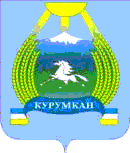 СОВЕТ ДЕПУТАТОВСЕЛЬСКОГО ПОСЕЛЕНИЯ «КУРУМКАН»671640, Республика Бурятия, с. Курумкан, ул. Балдакова, 13. Тел.: 8 (30149) 42-1-95, факс: 8 (30149) 41-4-63РЕШЕНИЕ № 10 – 4 от «13» ноября 2019 года«О внесении изменений в положение о земельном налоге на территориисельское поселение «Курумкан» 	В соответствии с внесенными изменениями  в Налоговый Кодекс Российской Федерации по земельному налогу от 15.04.2019г. №63-ФЗ «О внесении изменений в часть вторую Налогового Кодекса Российской Федерации и статью 9 Федерального Закона «О внесении изменений в части первую и вторую Налогового Кодекса Российской Федерации и отдельные законодательные акты Российской Федерации о налогах и сборах», от 29.09.2019г. №325-ФЗ «О внесении изменений в части первую и вторую Налогового кодекса Российской Федерации» Совет депутатов сельское поселение «Курумкан» решил:Внести изменение в Положение о земельном налоге на территории сельского поселения «Курумкан», утвержденное решением сессии Совета Депутатов № XXXXII-4  от 20.11.2009 года следующие изменения и дополнения:Абзац первый пункта 4 главы III дополнить словами: «за исключением земельных участков, приобретенных (предоставленных) для индивидуального жилищного строительства, используемых в предпринимательской деятельности»;Абзац второй пункта 4 главы  III изложить в следующей редакции: «не используемых в предпринимательской деятельности, приобретенных (предоставленных) для ведения личного подсобного хозяйства, садоводства или огородничества, а также земельных участков общего назначения, предусмотренных Федеральным законом от 29 июля 2017 года № 217-ФЗ «О ведении гражданами садоводства  и огородничества для собственных нужд и о внесении изменений в отдельные законодательные акты Российской Федерации»;Пункт 5 и 6 главы IV признать утратившими силу.2. Изменения и дополнения, вносимые настоящим решением вступают в силу в следующем порядке:2.1. Пункты 1.1 и 1.2 вступают в силу с 1 января 2020 года, но не ранее чем по истечении одного месяца со дня его официального опубликования;2.2. Пункт 1.3. вступает в силу с 01.01.2021 года, но не ранее чем по истечении одного месяца со дня его официального опубликования.      3. Опубликовать настоящее решение в газете «Огни Курумкана» не позднее 5 дней после его подписания.      4. Контроль за исполнением Решения возложить на бюджетную комиссию Совета депутатов СП «Курумкан».                        Глава МО СП «Курумкан»                                                       Ж.В.Гатапов                              